ABSTRAKPENGEMBANGAN MEDIA PEMBELAJARAN BERBASISARTICULATE STORYLINE TEMA PERISTIWA DALAM PEMBELAJARAN KELAS V DI SDOleh:RIZKY RAHMA DINA181434113Penelitian ini bertujuan untuk : (1) menghasilkan media pembelajaran berbasis Articulate Storyline pada tema Peristiwa Dalam Kehidupan di kelas  V SD/MI. (2) mengetahui kelayakan media pembelajaran berbasis Articulate storyline pada tema peristiwa dalam kehidupan SD/MI dari hasil validasi kelayakan oleh ahli materi, ahli media dan ahli pembelajaran. Penelitian ini merupakan jenis penelitian pengembangan (research and development) dengan mengacu pada model ADDIE. Model ADDIE memiliki tahapan yaitu, Analyze (analisis), Design (perancangan), Development (pengembangan), Implementation (penerapan) dan Evaluation (evaluasi). Instrumen yang digunakan untuk mengumpulkan data adalah angket. Teknik analisis data yaitu deskriptif kualitatif. Media yang dikembangkan divalidasi oleh satu orang ahli materi, satu orang ahli media dan satu orang ahli pembelajaran. Validasi oleh ahli materi dilaksanakan 2 tahap dan menghasilkan produk berupa media link pembelajaran berbasis Articulate Storyline yang layak untuk siswa kelas V SD/MI. . Validasi oleh ahli media dilaksanakan 2 tahap dan menghasilkan produk berupa media link pembelajaran yang layak untuk siswa kelas V SD/MI. Validasi oleh ahli pembelajaran dilaksanakan 1 tahap dan menghasilkan produk berupa media link pembelajaran yang layak untuk siswa kelas V SD/MI. Dengan demikian media pembelajaran yang dikembangkan ini dinyatakan layak digunakan dalam pembelajaran.Kata Kunci: Media Pembelajaran, Articulate Storyline, Perkembangan Teknologi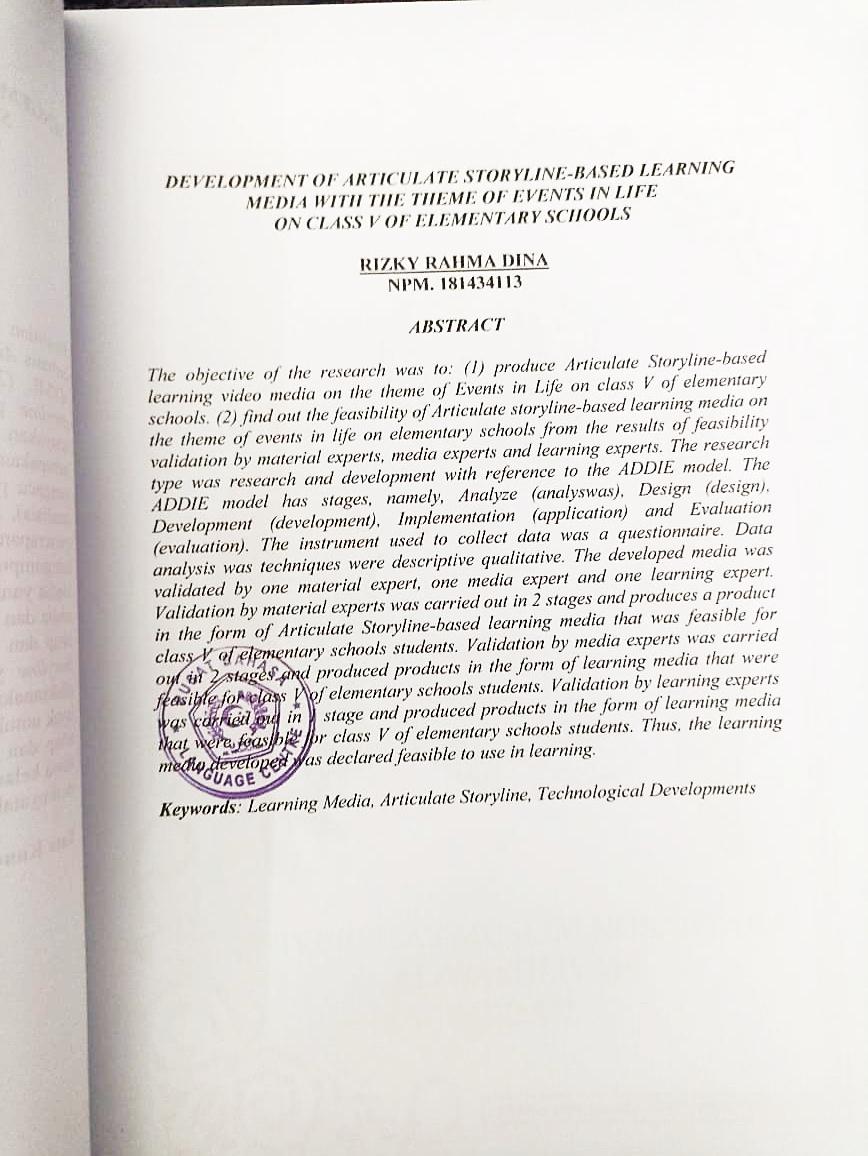 